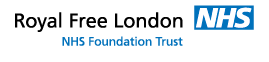  Enquiry Subject – please tick appropriate box belowPlease type Enquiry in Box Below and submit to rf.thamesvalley@nhs.net Office use OnlyEnquiry Form – New 2016 GP ContractName of PracticeName of person making enquiryDate of EnquiryWork SchedulesPay ElementsTransitional  PayLTFTException ReportingRole of GuardianOffer & ContractsOtherEnquiry NumberDate ResolvedResolved by